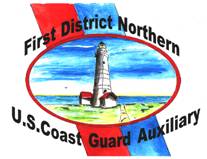 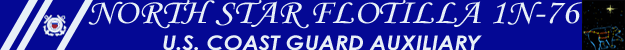 Flotilla Commander Rosalind Butziger called the meeting June 14, 2014 at 7:00 pm to order after VE Day and a Steak Fry. Members present: Derek Robert, Bob Misenor, Roz, Nick and David Butziger, Glenn  &  Meg Rosera, Mike  Quinn, Normand & Karen Caron,  Dick Boldt, Bob & Maureen Van Herpe, Jim & Cindy Robert, Walter Constantine, Jeanne Constantine, David Siesel, Gary Davis, MaryAnn Moran, Charlie Jenison, Joseph St Jean, Irving Wood, Debra Pass, Tom Wilcox, Phil Cox, Tammy Cole,Special Guest: Director of Auxiliary First Northern,  Lt. Commander Fred Seaton, who spent the day with the Flotilla, doing VE’s, on patrol, speaking with the members, etc. He congratulated us on our activities and dedication.Guests: Stephanie Boldt, Janet St. Jean, Steven & Katherine Quinn and Sandy & Mark potential new members Pledge of Allegiance & Moment of Silence for departed members & veterans.Flotilla Commander’s  Report:  Thank you to Glenn Rosera  for planning the steak fry, and David Butziger for planning VE Day and coordinating VE Day, along with Bob Pardi for organization.Special Awards:  25 years of dedicated service Walter Constantine….5 years of dedicated service Maureen Van Herpe….50 or more Vessel Safety Checks David Siesel…Superior Performance of Duty, 50 Lead hours, 50 years teaching, 6 years 217 Marine Safety MaryAnn Moran….30 years member Joseph St Jean….5 years dedicated service Debra Pass…5 years dedicated  service Tom Wilcox….110 VE’s 2012, 10 years dedicated service, OMIT, 3rd place in the District-142 VE’s Derek Robert…Air OPS Award Phil CoxSecretary Report:  Minutes of the May meeting accepted as e-mailed.Treasurer’s Report:  Accepted as presented. Flotilla Acct $1200 + June PE $1400 Add’l….Bill’s to be paid for VE Day not to exceed $700, including lunch for Division and Steak Fry for the flotilla.(VFC)  Vice Flotilla Commander’s Report: Glenn RoseraStaff Reports:(PE) Public Education:  - Nick reported that the Summer BS&S is progressing well. 26 students. Graduation will be on June 26.  At VE Day we ran a 1 lesson GPS class at the headquarters. Other 1 lesson classes will be held throughout the summer. (PA) Public Affairs:  – FSO/PA Maureen continues to advertise on Craig’s List as well as in local papers. She facilitated large signs to be made for the VE Day and GPS Course. AFSO/PA Karen Caron– Discussed how adds are in the papers for training classes….Continues to work with Brewer’s to get more information about the Coast Guard Auxiliary… (VE) Vessel Examination:  – Bob Pardi discussed the day’s event where 65 vessels checks were done…Push days will be 7/11/14 & 7/25/14 both done the same way with a game night at the end.(MT) Membership Training:  – David Butziger – Phil Cox attended to discuss SAR Day July 20th with the Flotilla….Derek to do the drop off for SAR Day. A flier will be sent to all members. Anyone can participate and non-boat owners will be welcomed on flotilla boats for the event. Crew and coxswain training will resume the second week in July.(OP) Operations: – Charles Jenison- Castle Hill Day is in a month. Be sure to plan to be there. Saturday July 12. There is good training for novice, trainee, and experienced boater. I will be sending out more information on that. Contact me if you plan to be there.  Be sure to sign up for our flotilla SAR Day on July Sunday 20. Lots of fun and lots of training.Patrols are going well. Check AuxData and make sure you get your hours in. (PV) Marine Dealer Visitation: Derek Robert – Marine visits are ongoing. If you need materials, Mike has them on the shelves. Remember to pass out the Certificates of Appreciation.Social Coordinator:  –Derek Robert –  6/28/14 Potter’s Cove Rendezvous….Mystic Seaport 8/8/14  eight boats attending(MS) Marine Safety: – Gary Davis – Use VSC as an opportunity to spread the word about controlling pollution and looking for oil spills. (PS) Personal Services: - FSO/PS Mary Quinn & AFSO/PS Meg Rosera –  Thank you to Derek for recruiting the two new prospective members Mark & Sandy….Outreach is ongoing….Happy Birthday to Roz, Charlie, Glenn, Derek, Joyce, Steve & Michael.Communications:  – Bob Van Herpe – Be careful of your radio procedure. Radio net will be delayed, and Charlie will help us out with that in a few weeks.(MA) Materials/ (IS) Information Systems:  - Mike Quinn- Plenty of materials is available….7029 forms reviewed.(NS) Navigation Systems:  – Mike Quinn discussed how there are 12 OMIT GPS’s available to Flotilla members to borrow….Discussed the Navigation tract he took with the Lt. Commander June 14 demonstrating North Star’s ATON and Bridge Patrols. (CS) Communications Systems – Mike has the Website up to date. Send him any pictures of missions or events.Old Business:  Bob VanHerpe would like to get the new antenna at the Flotilla up and running during his July vacation. He will need help….Roz received Float coats from Division based on hours served in Ops. Each member  will need to pay $15.00 and you will need to sew the bottom where it was ripped out for embroidery. Maureen offered to take them all home and sew them up. Thanks, Maureen.New Business:  Phil Cox discussed the up-coming SAR training mission and how he also does Winter OPS, Escort missions, monitors Boston Harbor and the Boston Marathon routeGood of the Auxiliary: –noneNEXT MEETING: July 17, 2014 at 7pm at Flotilla  HeadquartersMeeting Adjourned at 8:30 pm Respectfully submitted,Tammy Cole